３章　③全校データベース確認ここでは、入力した全データの確認、１件毎のデータの削除をすることができます。１．「③全校データベース確認」をクリックします。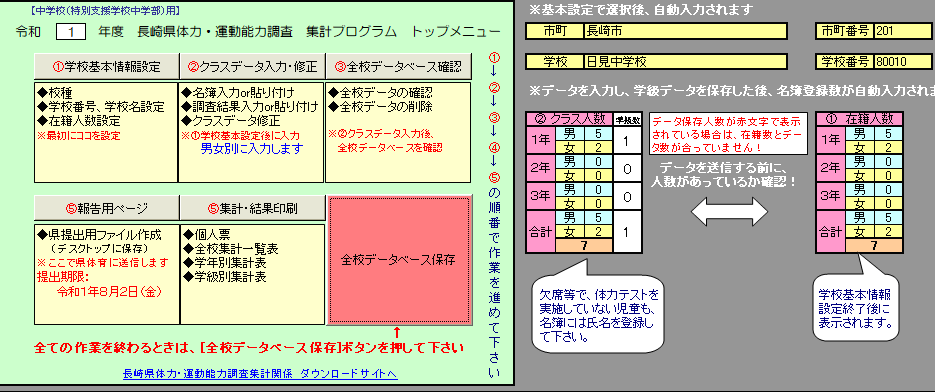 ２．下の画面が表示されますので、入力したデータを確認して下さい。画面は上下左右ともスクロールできます。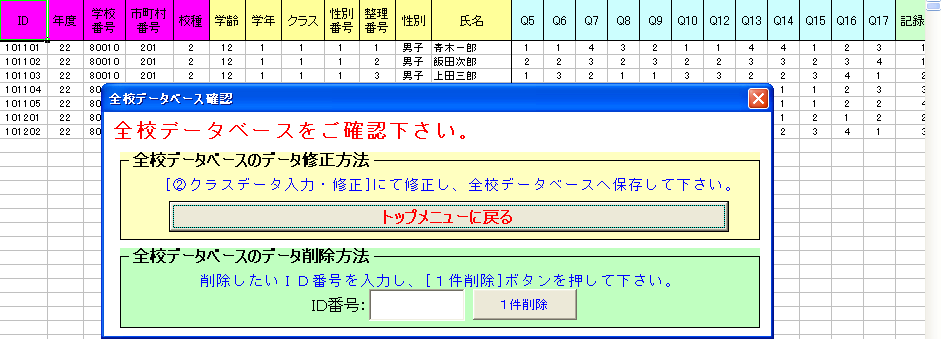 ３．もし削除したいデータがあるときは、そのデータのＩＤを下図のように入力し[1件削除]をクリックします。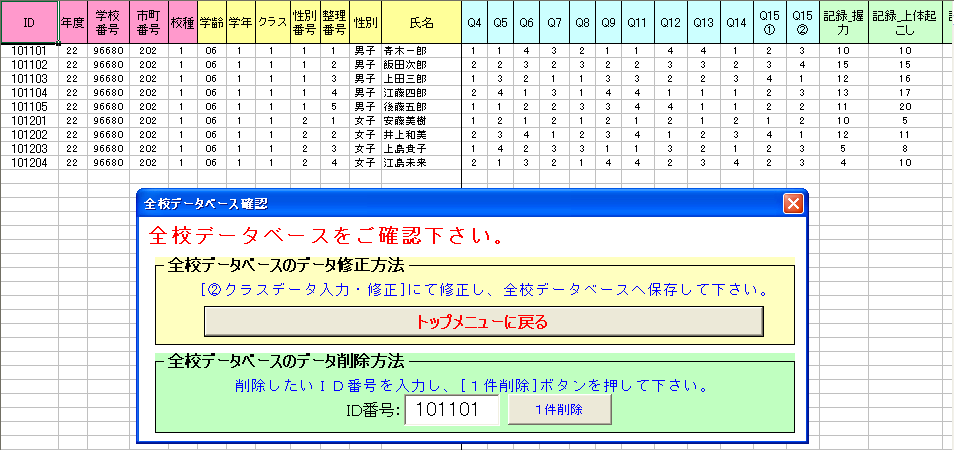 ４．確認ウインドウが出てきますので、削除するデータに間違いがないなら、「はい(Y)」をクリックします。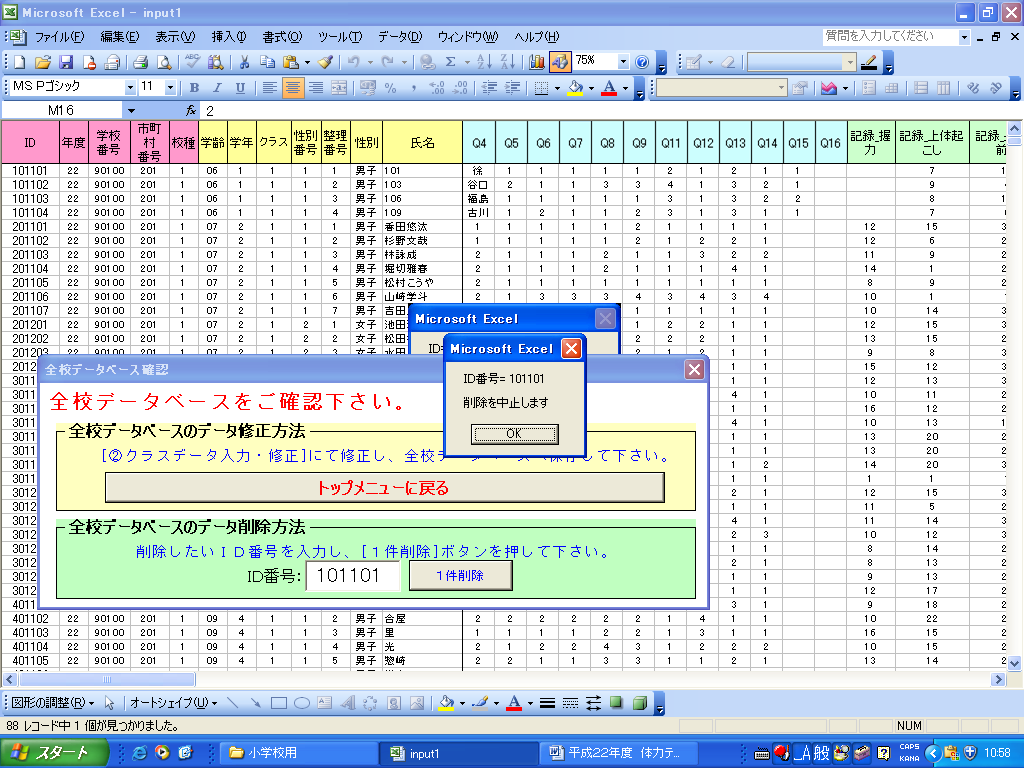 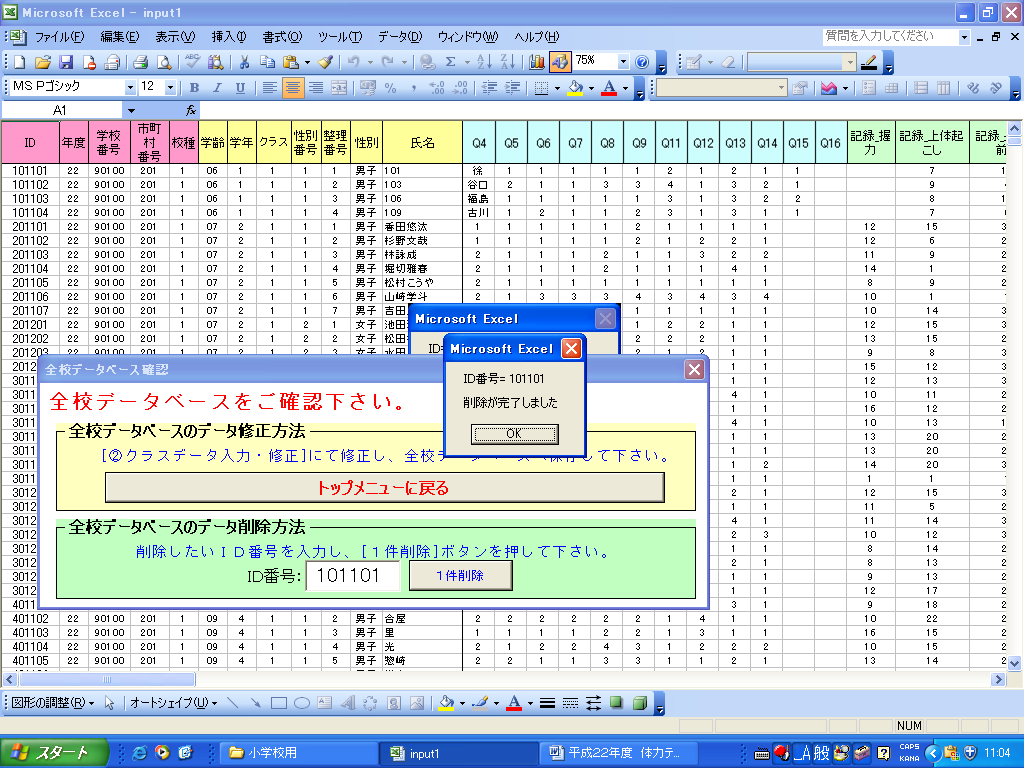 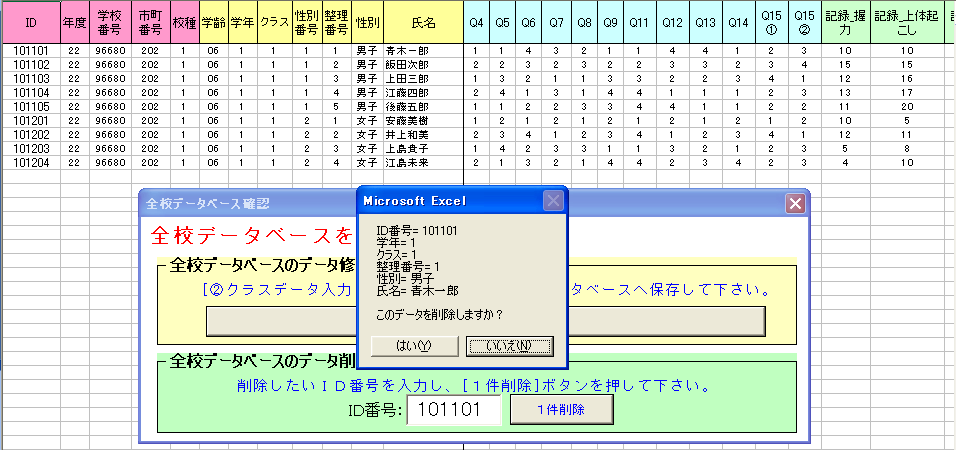 ５．全校データベースの確認ができたら「トップメニューに戻る」をクリックします。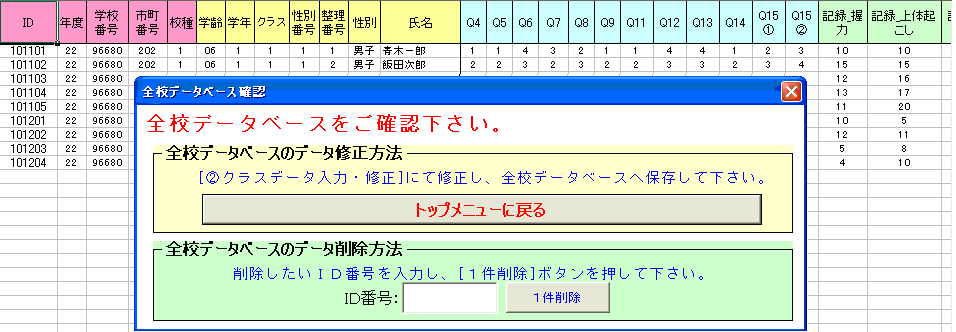 ６．確認して頂きたいこと　（重要です）　　これまでに	[①学校基本情報設定]にて･･･市町・学校名・生徒在籍人数の入力を行いました。	[②クラスデータの入力・修正]にて･･･クラス毎の生徒データの入力・修正し、全校データベースへの追加を行いました。	[③全校データベース確認]にて･･･全校データベースに追加したデータの確認・削除を行いました。	上記①～③で入力した結果が、トップメニューに表示されます。上図トップメニューの“②クラス人数”と“①在籍人数”を確認して下さい。	もし、“①在籍人数”に誤りがある場合、[①学校基本情報設定]にて修正して下さい。もし、“②クラス人数”が、“①在籍人数”と比べて小さい場合、[②クラスデータの入力・修正]にて、未入力の生徒データを入力し、全校データベースに追加して下さい。もし、“②クラス人数”が、“①在籍人数”と比べて大きい場合、[③全校データベース確認]にて不要な生徒データを削除して下さい。[①学校基本情報設定]は、マニュアル１章（6頁）を参照して下さい。[②クラスデータの入力・修正]は、マニュアル２章（11頁）を参照して下さい。[③全校データベース確認]は、マニュアル３章（16頁）を参照して下さい。次は、④報告用データの作成および送信です。